Sreenath.19234@2freemail.com      				         Sreenath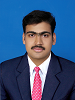 Dated: 18.04.2015The HR ManagerDear Sir,I am very interested in talking about employment as Executive-Human Resource with a prestigious organization such as yours and hope you will give my candidacy strong consideration. I feel I have the necessary skills and interest to be an excellent contributor to your organization, and would like the opportunity to demonstrate this through a personal interview with your recruiter. My resume is enclosed for your reference.As a highly motivated professional, I enjoy the challenge of complex, demanding assignments. In addition I possess a hard-working ethic in pursuit of excellence, superior organizational and managerial skills, and team building talents, resulting in high goal attainment. I am both persuasive and capable of developing rapport and trust, as well as experienced in influencing the attitudes and ideas of others.I have strong evaluation, planning, and leadership skills. I also have the motivation and drive to be an asset to any company. I consistently present a high profile, professional demeanor, complemented by a positive, "can-do" attitude.Though my resume is detailed and comprehensive, it cannot fully demonstrate the manner in which I have achieved success. Character, personality, and the ability to work in a team environment can be evidenced in a personal meeting. I welcome the opportunity to elaborate on how I could make a substantial contribution to your organization. I look forward to talking with you soon. HUMAN RESOURCE MANAGEMENT PROFESSIONALHuman Resource SupervisorHighly talented and creative Human Resource Management professional with over 6 years of quantifiable experience in Human Resource & as HR Generalist. Recognized for taking a leadership role in support of top management with exceptional work ethics and commitment to organizational objectives. Strong skills in effective communications attentive listening & Strategic problem-solver. Persistent & cooperative team player with a track record of consistently exceeding objectives and contributing to company's growth and success. Currently seeks career advancement within dynamic, high growth organization that welcomes fresh ideas, initiative, dedication, and experience; demanding excellence in consistently meeting company objectives.  KEY CREDENTIALS: -CAREER PROGRESSION: -ITC FORTUNE HOTEL THE SOUTHPARK,                                              TRIVANDRUM, INDIAHR  Supervisor  (HR Generalist)                                                    10th Feb 2014 to 07th April 2015RECRUITMENT & SELECTIONInternal Recruitment (internal ITC portal).External Recruitment (consultancies, Naukri Account, References).COMPENSATION & BENEFITSPreparation of LTA (Leave Travel Allowance).Medical & Education Reimbursement.Sanctioning of the Company & Festival Loans as per Company Norms. PL leaves Encashment.STATUTORY & LABOR RELATIONS Renewal of Food Safety Sanitary License under FSSAI Act.Renewal of Labor License.Renewal of Corporation (Hotel, Boarding, Lodging & Restaurant; Sanitary Certificate etc)Handling monthly contributions of Employees State Insurance, Provident Fund & Labor Welfare Fund.Profession Tax (Half Yearly Payments).Contract labor Registration as per Labor Laws.   Joining with Government & Non-Government Bodies to get all legal sanctions for running the property.EMPLOYEE RELATION & WELFARE ACTIVITIESConducting Town Hall meetings.Upkeep of the Staff Accommodation.Upkeep of staff cafeteria, lockers etc.Employee rewards & recognition.KRAYONS INTERIOR SOLUTIONS INDIA PVT LTD.                                            KOCHI, INDIAExecutive-HR & Administration                                                          5th May 2011  to 30th Jan 2014Payroll AdministrationHandling leave records and attendance system with the HR managerCoordinates the use of temporary labor as needed, including maintaining relationships with agency representatives and communicating temporary needs as well as acquiring the contract and obtaining local and HO approvals.Provides information related to company history, vision and values, Code of Conduct, benefits, attendance policy, meal and rest periods, and other content contained in the On-boarding Program.Assists in the safety effort for facility.Key contact person for Health Benefits administrator for the employeesUDAY SAMUDRA LEISURE BEACH HOTEL                                                            TRIVANDRUM, INDIAHR Assistant  (HR Generalist)                                                               15th Jan 2009 to 30th April 2011Maintaining personal files of employees and documentation Helping employees with insurance claims.Producing a monthly company newsletterHandling leave records and attendance system with the HR managerUDAY SAMUDRA LEISURE BEACH HOTEL                                                            TRIVANDRUM, INDIAHR Trainee                                                                                            09th Dec 2007 to 31st Dec 2008KEY ACHIEVEMENTS: -Best Employee of the month July 2014 in ITC Fortune Hotel The South Park.Conducted some key projects to improve our impact on organization performance and culture.Developed a management of attendance policy which has reduced absenteeism levels in the workplace by 2% year-on-year.EDUCATIONAL ACHIEVEMENTS: -MBA (HR) - 2013Annamalai University Chennai, IndiaBSc (Hospitality& Hotel admin) - 2007Asan Memorial institute of Hotel Management and catering technology, ChennaiDiploma in HMCT- 2007Asan Memorial institute of Hotel Management and catering technology, ChennaiCOMPUTER PROFICIENCY: -Excellent working knowledge of MS Office (Word/ Excel/ Power Point) as well as internet applications.LANGUAGE  PROFICIENCY: -English, Hindi, Malayalam & Tamil.TRAINING UNDERGONE: -First Aid and fire fightingCPR Certification through Nightingale Life Saving InstitutePERSONAL STRENGHTS: -Extremely quick in grasping new concepts and ideas, having a very short learning curve.Excellent and effective communication, both oral and written.Committed to deadlines and schedules.Readiness to accept challenges.Good team player Confident and poised in interaction with individuals at all levelsPERSONAL DETAILS: -Nationality: IndianDate of Birth: 14/04/1986Marital Status: SingleVisa Status: Visiting Visa (Valid till 05th July 2015)DECLARATION: -
I hereby declare that the above given information is true and correct to the best of my Knowledge and belief.
Payroll AdministrationRecruitment & SelectionEmployee Relations & WelfareCompensation & Benefits Training & DevelopmentStatutory & Labour Relations